Termorresistencia en miniatura 
ahora con homologación ATEX y IECEx Sabadell, Noviembre 2014.Se confirma la excelente seguridad de la nueva termorresistencia TR34 de WIKA. El organismo certificador DEKRA Exam GmbH ha certificado la homologación ATEX y IECEx para su aplicación en áreas clasificadas de la clasificación Ex – i. La TR34 completa la gama WIKA de termorresistencias en miniatura con una versión de seguridad intrínseca para una gran variedad de aplicaciones. Sus materiales de alta calidad, su elevada resistencia y tipo de protección de IP 67 y 69K aseguran una larga durabilidad y fiabilidad. La termorresistencia se enrosca directamente en el proceso y funciona con un transmisor digital con un rango de medición de -50 … + 250 ºC.  El usuario puede configurar los transmisor según su aplicación mediante un nuevo software de manejo intuitivo. Caracteres: 860Referencia: TR34 con homologación Ex Fabricante:WIKA Alexander Wiegand SE & Co. KGAlexander-Wiegand-Straße 3063911 Klingenberg/GermanyTel. +49 9372 132-0Fax +49 9372 132-406vertrieb@wika.comwww.wika.comFoto WIKA:Termorresistencia en miniature WIKA modelo TR34 con ATEX y  IECEx approval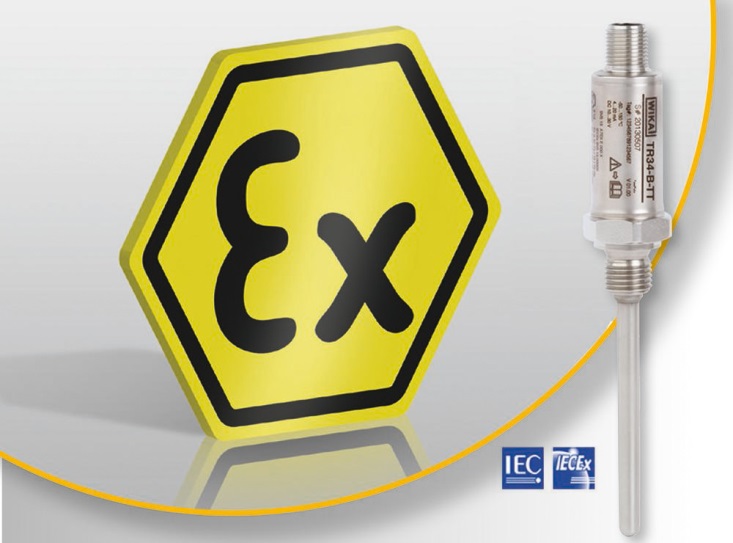 Redacción:Instrumentos WIKA S.A.U.Chassan Jalloul Marketing Josep Carner 11 – 1708210 SabadellTel. +34 933 938 669chassan.jalloul@wika.comwww.wika.esNota de prensa WIKA 1014